VZOR ZÁPOČTOVÉ PRÁCE_(rozsah 4-6. stran textu)Text:_arial, velikost pisma 12, řádkování 1,5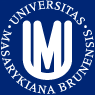 MASARYKOVA UNIVERZITA V BRNĚFAKULTA PEDAGOGICKÁKATEDRY FYZIKY, CHEMIE A ODBORNÉHO VZDĚLÁVÁNÍZápočtová práce z předmětuNázev/kód předmětu Název práceVypracoval:  Příjmení Jméno/UčoAkademický rok: LS 201_/201_ Anotace: 3-5. ŘádkůÚvod:Obsah zápočtové práce:Formát a značení obr. viz níže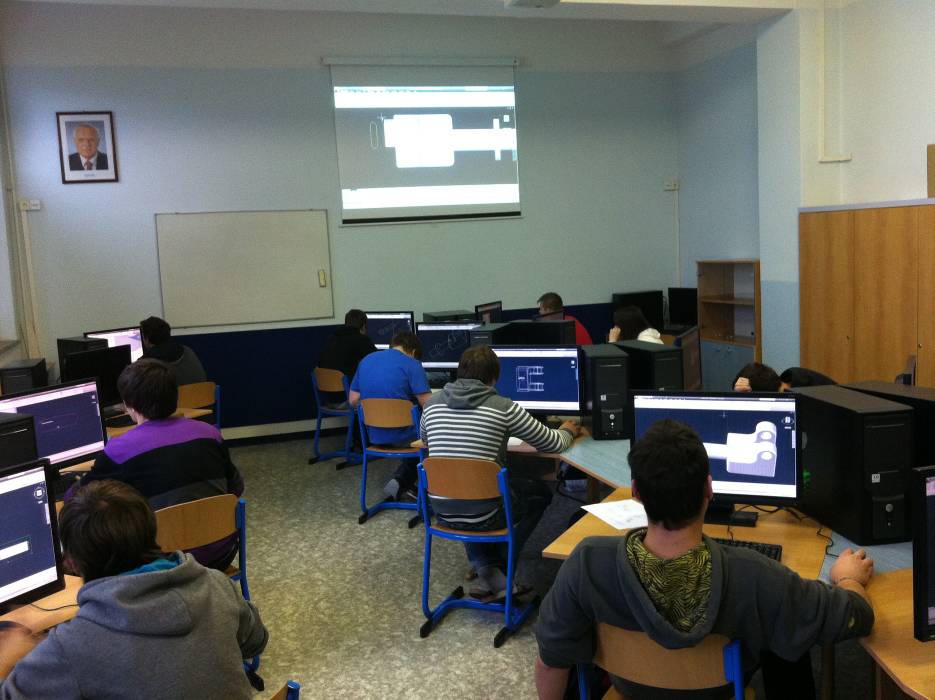 Obrázek 1. Ilustrační foto třídy při výuce odborných předmětů na SPŠ-číslo obrázku vždy musí odpovídat číslu uvedenému v textu !!!Závěr:Literatura:SKALKOVÁ, J. Obecná didaktika. 2. rozšířené a aktualizované vyd. Praha: Grada, Publishing, 2007. 328 s. ISBN 978-80-247-1821-7.Jiné zdroje:http://www.omni-x.cz